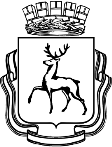 АДМИНИСТРАЦИЯ ГОРОДА НИЖНЕГО НОВГОРОДАМуниципальное бюджетное  общеобразовательное учреждение«Школа  № 62»Аннотация к рабочей программепо всеобщей истории                                                                                                 5-9 классы                                             г. Нижний Новгород                                                    Пояснительная записка Рабочая программа по истории разработана на основе ФГОС ООО, требований к результатам освоения основной образовательной программы основного общего образования Муниципального бюджетного общеобразовательного учреждения «Школа № 62» с учётом Примерной программы основного общего образования по истории  на  основе концепции  учебно-методического комплекса по отечественной истории (2014) историка культурного стандарта. Программа составлена на основе примерной программы по учебным предметам: история 5 - 9 классы  (Примерная  программа по учебным предметам. История 5-9 классы/ Стандарты второго поколения/  М.: Просвещение,   2010) и авторских программ: Рабочая программа ориентирована на УМК:Рабочие программы. История 5-9 классы: учебно - методические пособие/ составитель Л.П.Желобанова. М.: Дрофа, 2013 Программа соотносится с учебниками: С. В. Колпаков, Н. А. Селунская «Всеобщая история. История Древнего мира. 5 класс»; М. В. Пономарев, А. В. Абрамов, С. В. Тырин «Всеобщая история. История Средних веков. 6 класс»; В. А. Ведюшкин, С. Н. Бурин «Всеобщая история. Новая история. 7 класс»; В. А. Ведюшкин, С. Н. Бурин «Новая история. 8 класс»; А. В. Шубин «Всеобщая история. Новейшая история. 9 класс».Срок реализации рабочей программы  5 лет.  Цели  программы:образование, развитие и воспитание личности школьника, способного к самоидентификации и определению своих ценностных приоритетов на основе осмысления исторического опыта своей страны и человечества в целом, активно и творчески применяющего исторические знания в учебной и социальной деятельности.                  Задачи :познакомить обучающихся с совокупностью знаний об основных этапах исторического пути человечества; вырабатывать у школьников представлений об основных источниках знаний о прошлом и настоящем;развивать у обучающихся способности рассматривать события и явления прошлого и настоящего, пользуясь приёмами исторического анализа, применять исторические знания при рассмотрении современных событий; воспитание патриотизма, уважения к истории, к правам и свободам человека, демократическим принципам общественной жизни;Разработана на основе программы:История 5-9 классы: учебно - методические пособие/ составитель Л.П.Желобанова. М.: Дрофа, 2013г. Рассчитана на:5 лет 5 класс- 68 часов в год, 6 класс –28 часа в год7 класс -  28 часа в год8 класс-28 часа в год, 9 класс- 28 часа в год